Beech Home Work: Term 1 Week 5 (Due in Monday 12th October) This week we would like you to write some descriptive sentences about the castle in Aaron Becker’s Journey. Here is a picture to help inspire you. 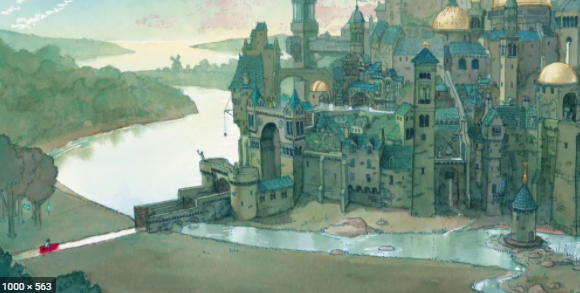 Last week in class, we shared all our ideas to create this help sheet. Please use the attached help sheet to pick a prepositional phrase, a verb phrase, adjectives and a noun phrase to create a descriptive sentence. e.g. 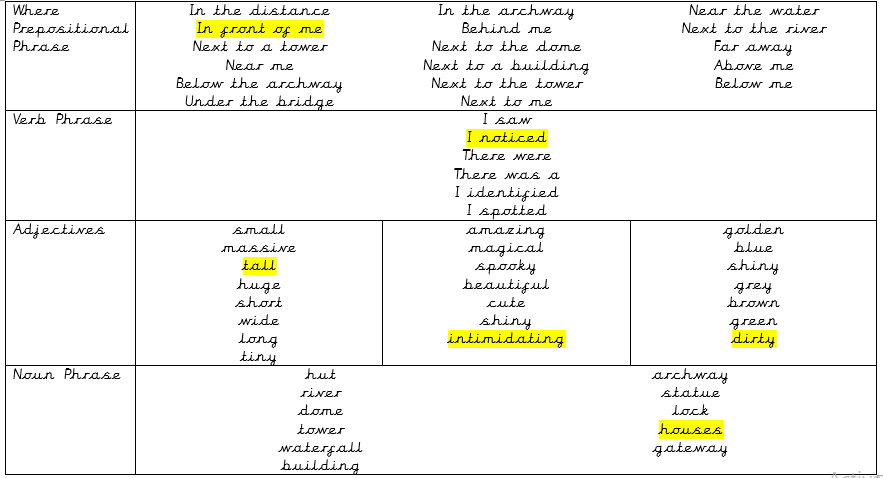 In front of me, I noticed tall, intimidating, dirty houses. We would like at least 3 fantastic descriptive sentences please! You can write them in your home learning book or send them into the class email address. Extension: Can you think of a way of showing how the girl felt as she sailed towards the castle? 